Application form for a teaching post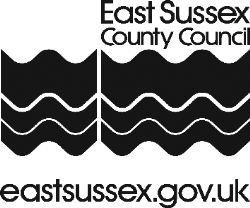 East Sussex County Council is committed to the safeguarding and promotion of the welfare of all children, young people and vulnerable adults, and expects all staff to share this commitment.The information requested in this form is important in assessing your application. Please complete this form in full. Unless stated otherwise, CVs are not acceptable. Please ensure that you save this document before sending, otherwise all data may be lostGuidance Notes for Applicants Application Form It is imperative that the application form is completed in full and signed. Please follow the instruction to use black ink or typescript as your form will very likely be photocopied. If you are submitting your application form electronically, you will be asked to sign the form should you be invited to interview. When submitting your application, it is important that you relate your skills, experience and abilities against the person specification, identifying against each criterion, examples of your expertise. The shortlisting panel cannot guess or make assumptions. Please make sure you complete the application form that was sent to you with the application pack as this will be the most up to date version. Please do not attach a previously prepared CV as an alternative. It is important that we are able to compare candidates’ experience by drawing on the same range of information. Statements in support of an application will often need to be longer than the space provided on the form and these should be attached to the application on a separate sheet. Please refer to the information contained within the recruitment pack for the length and presentation of your personal statement. Letter of Application In addition to the application form, we ask that you write a covering letter describing briefly the extent to which your experience has prepared you for the post for which you have applied. The selection panel will look to see how well you have focused your application on the needs of the school in addition to relating your skills and knowledge to the person specification with supporting evidence which demonstrates how you meet the range of criteria. Referees We take up references on shortlisted candidates. Please give your current or most recent employer as one of your referees; as an applicant for a Headteacher post, you should provide the name and address of your Director of Children’s Services, together with a second referee who should be the Chair of Governors of your current school. If you are applying for the post of a deputy Headteacher, your referees should be your Director of Children’s Services and your Headteacher. We ask that you do not include photocopies of open testimonials. We will always write to your current or previous employer for a professional judgement of your suitability for the post. If you have been employed in your present school for less than five years, the governing body may wish to seek further supporting information from your previous employer(s). Qualifications Please bring documentary evidence of your Qualified Teacher Status (QTS) and other relevant qualifications (excluding GCSE, “O” and “A” levels) to your interview. The selection panel will ask to see the original certificate, and copies will be taken for your application. If you have achieved the National Professional Qualification for Headteachers (NPQH) or any other professional qualifications e.g. National Qualification for School Leaders (NPQSL), National Qualification for Middle Leaders (NPQML), please bring copies of these qualifications to the interview for checking. Medical Information and Disclosure and Barring Service (DBS) Disclosure Prior to appointment, you will need to complete a health statement which will be assessed by one of the County Council’s Occupational Health Team. East Sussex County Council is committed to safeguarding and promoting the welfare of children and young people and expects all staff and volunteers to share this commitment. All staff will be expected to hold or be willing to obtain an enhanced DBS disclosure issued with this Authority as the employer. This disclosure will need to be approved by the County Council before we can fully confirm your appointment. Please note that having a criminal record does not automatically mean that an offer of appointment will be withdrawn. Eligibility to Work in the UK In line with statutory Safer Recruitment guidance issued by the DFE and other employment-related legislation, you will be required to provide evidence of your identity and eligibility to work in the UK. The evidence required is one of the following documents: a full British passport (current or expired) or national identity card issued by a state which is party to the Europe Economic Agreement or other passport stating your eligibility to work in the UK. a full birth certificate issued in the UK or Republic of Ireland AND an official document showing your National Insurance number, for example, P45, P60 or a document issued by HM Revenue & Customs or another Government Department. (A document showing a temporary NI number would not be satisfactory.) We would like to take this opportunity to thank you for your interest in working with East Sussex County Council and wish you every success in the future. Note to Candidates:If you have not heard from the school/establishment within 4 weeks of the closing date, you should normally assume that on this occasion you have not been selected for interview.CONFIDENTIAL: Equal Opportunities in Employment – Monitoring FormThis section will be removed for monitoring purposes before the selection process begins and will not affect the consideration of your application. Everyone is unique owing to differences in age, gender, ethnic origin, religion, sexual orientation, ability etc.  The County Council aims to treat these differences positively, recognising that diversity creates a strong, flexible and creative workforce.The County Council’s Equality of Opportunity in Employment Policy states that all applicants are to be treated fairly, and selection for appointment is to be based solely on a person’s ability to do the job.The County Council has a statutory duty to collect the information you provide on this form and it will assist us in ensuring fairness of treatment in appointment decisions, as statistical monitoring will show whether minority groups are being treated equitably.This information will not affect the consideration of your application.Ethnic Origin This is the origin of your family rather than your nationality. For example, you could be British and your ethnic (family) origins could be any of the ones listed opposite, or a combination of them, or something more specific. Please identify your ethnic origin either by putting an ‘x’ in ONE of the boxes below or by giving your own description in the space provided.a. White		b. Mixed c. Black or Black British         If other, please specify:     d. Asian or Asian Britishe. Other ethnic groupsDisability GuidanceWhere an applicant has a disability and they meet the essential criteria of the post they are automatically shortlisted for interview.  This positive action helps ensure people with disabilities get their fair share of jobs.The Equality Act 2010 says that a person is disabled if they have a mental or physical impairment or long term health condition which has a substantial adverse effect on their ability to carry out normal day-to-day activities.If you consider yourself to be disabled please let us know.  We would appreciate advice on any assistance you may require or reasonable adjustments we might arrange to enable you to attend or participate in the interview, in compliance with the Equality Act 2010. Military statusWhere an applicant is a current or former member of the Armed Forces (including reserve forces) and they meet the essential criteria of the post, they are automatically shortlisted for interview. Looked After ChildrenWhere an applicant is or has been a Looked After Child in the care of East Sussex County Council, and meet the essential criteria of the post, they are automatically shortlisted for interview.ReligionPlease identify your religion by putting an ‘x’ in ONE of the boxes below.Sexual OrientationPlease identify your sexual orientation by putting an ‘x’ in ONE of the boxes below.Gender IdentityIs your gender identity the same as the gender you were assigned at birth?Military StatusPlease identify your military status by putting an ‘x’ in the relevant box below, if required.Employees with caring and parental responsibilitiesWe value the contribution of carers, and we understand the additional pressures carers face in managing their work and caring responsibilities at the same time. Are you a carer?  We consider a carer to be anyone who spends a significant proportion of their time providing unpaid support to family or friends. This could be caring for a partner, relative or friend who is ill, frail, disabled, or has mental health or substance misuse problems.Examples of caring activitiesA lot of people with caring responsibilities don’t identify themselves as being a carer. We consider you to be a carer if you provide: personal care such as help with bathing, washing, dressing, going to the toilet and administering medicines physical care such as help getting out of bed, walking, eating and feeding, getting out of the house and/or in the community and with shopping administrative support such as help with finances and filling in forms emotional support and company including listening, prompting, encouraging and raising confidence.According to the definition of a ‘carer’ given above, do you have caring responsibilities for an adult?Are you a parent carer?The term parent carer means any person with parental responsibility for a child or young person with special educational needs or disability. It is an inclusive term and covers for instance foster carers, adoptive parents and other family members.According to the definition of a ‘parent carer’ given above, do you have caring responsibilities for a disabled child under the age of 18 years? Are you a parent?We define a parent as:a mother, father, adopter, guardian, special guardian, foster parent or private foster carer of the child or a person who has been granted a residence order in respect of a child, ora person married to, or the civil partner of the child's mother, father, adopter, guardian, special guardian, foster parent or private foster carer of the child or person who has been granted a residence order in respect of a child.Are you a parent of a child or children under the age of 17 years? Job detailsJob detailsJob detailsJob detailsPost applied for:School / Establishment:Subjects (if to specialise):If the post is full-time, would you be prepared to consider working on a job-share basis?If the post is full-time, would you be prepared to consider working on a job-share basis?If the post is full-time, would you be prepared to consider working on a job-share basis?  Yes       NoIf appointed when can you start:If appointed when can you start:Personal detailsPersonal detailsPersonal detailsTitle:First name:Family Name / Surname:Maiden or previous name(s):Maiden or previous name(s):Home address:Correspondence address (if different from above):Email address:Daytime telephone number:Daytime telephone number:Home telephone number:Home telephone number:Mobile telephone number:Mobile telephone number:Teacher’s Reference numberTeacher’s Reference numberEducation & Qualifications(NB: Shortlisted candidates will be required to produced qualification certificates at interview)Education & Qualifications(NB: Shortlisted candidates will be required to produced qualification certificates at interview)Education & Qualifications(NB: Shortlisted candidates will be required to produced qualification certificates at interview)Education & Qualifications(NB: Shortlisted candidates will be required to produced qualification certificates at interview)GCSE or equivalentGCSE or equivalentPass marksDates‘A’ OR AS level‘A’ OR AS levelPass marksDatesHigher Education Higher Education Higher Education Higher Education University :Date:Degree in:Award:Subject (s) studiedSubject (s) studiedPass marksDatesAdditional Education & Qualifications – Initial Teacher TrainingAdditional Education & Qualifications – Initial Teacher TrainingAdditional Education & Qualifications – Initial Teacher TrainingAdditional Education & Qualifications – Initial Teacher TrainingAdditional Education & Qualifications – Initial Teacher TrainingAdditional Education & Qualifications – Initial Teacher TrainingAdditional Education & Qualifications – Initial Teacher TrainingUniversity / College / Designated Recommending Body (DRB):University / College / Designated Recommending Body (DRB):University / College / Designated Recommending Body (DRB):Qualification gained:Date:Date Qualified Teacher Status obtained:Date Qualified Teacher Status obtained:Date Qualified Teacher Status obtained:Date Qualified Teacher Status obtained:Have you passed the QTS skill tests:Have you passed the QTS skill tests:Have you passed the QTS skill tests:Have you passed the QTS skill tests:  Yes      No  Yes      No  Yes      NoHave you completed the NQT induction period?Have you completed the NQT induction period?Have you completed the NQT induction period?Have you completed the NQT induction period?  Yes      No  Yes      No  Yes      NoIf you have not yet completed the statutory NQT induction period, please indicate which assessment periods are outstandingIf you have not yet completed the statutory NQT induction period, please indicate which assessment periods are outstandingIf you have not yet completed the statutory NQT induction period, please indicate which assessment periods are outstandingIf you have not yet completed the statutory NQT induction period, please indicate which assessment periods are outstandingAge range(s) for which trained:Age range(s) for which trained:Principal Subject:Principal Subject:Subsidiary subject(s):Subsidiary subject(s):Further Qualifications & Further Training(Including one year and one term courses and any recent short courses (e.g. NPQH)Further Qualifications & Further Training(Including one year and one term courses and any recent short courses (e.g. NPQH)Further Qualifications & Further Training(Including one year and one term courses and any recent short courses (e.g. NPQH)Further Qualifications & Further Training(Including one year and one term courses and any recent short courses (e.g. NPQH)University, College or Organising BodySubjects & Course TitleQualifications ObtainedLength of courses & DatesCurrent or most recent teaching postCurrent or most recent teaching postCurrent or most recent teaching postCurrent or most recent teaching postCurrent or most recent teaching postName & Address of school / establishmentName & Address of school / establishmentName of Local Authority:Name of Local Authority:Name of Academy Trust (if applicable):Name of Academy Trust (if applicable):Type of school:   Boys      Girls       Mixed     Maintained   Academy   Independent (Please select all that apply, as appropriate)   Boys      Girls       Mixed     Maintained   Academy   Independent (Please select all that apply, as appropriate)   Boys      Girls       Mixed     Maintained   Academy   Independent (Please select all that apply, as appropriate)   Boys      Girls       Mixed     Maintained   Academy   Independent (Please select all that apply, as appropriate)Number on roll:Telephone no:Position title:Subjects taken:Date appointed:Working hours: Full-time    Part-time (please specify hours per week) Full-time    Part-time (please specify hours per week) Full-time    Part-time (please specify hours per week) Full-time    Part-time (please specify hours per week)Pay Scale:Pay Scale:Pay Scale:  Unqualified    Main    Upper  Leading Practitioner  Leadership  Unqualified    Main    Upper  Leading Practitioner  LeadershipSpinal Column Point:Spinal Column Point:Spinal Column Point:Additional allowances (Please specify type and value)Additional allowances (Please specify type and value)Additional allowances (Please specify type and value)Are you still employed by this establishment?Are you still employed by this establishment?Are you still employed by this establishment?Are you still employed by this establishment?  Yes       NoDate and reason for leaving (if applicable)Date and reason for leaving (if applicable)Date and reason for leaving (if applicable)Date and reason for leaving (if applicable)Date and reason for leaving (if applicable)Previous Teaching Experience(Please give the fraction of full-time where the post is / was part-time)Previous Teaching Experience(Please give the fraction of full-time where the post is / was part-time)Previous Teaching Experience(Please give the fraction of full-time where the post is / was part-time)Previous Teaching Experience(Please give the fraction of full-time where the post is / was part-time)Previous Teaching Experience(Please give the fraction of full-time where the post is / was part-time)Name of School & AuthorityType of School & Number on RollPost heldPeriod of service From  To  (exact dates)Reason for leavingNon-teaching employment experienceNon-teaching employment experienceNon-teaching employment experienceNon-teaching employment experienceEmployerPositionFrom / ToReason for leavingOther History(Please ensure that you provide a complete chronological history by listing below any periods not covered above in your employment history, e.g. travel, unemployment, sabbatical, carer responsibilities etc.)Other History(Please ensure that you provide a complete chronological history by listing below any periods not covered above in your employment history, e.g. travel, unemployment, sabbatical, carer responsibilities etc.)Other History(Please ensure that you provide a complete chronological history by listing below any periods not covered above in your employment history, e.g. travel, unemployment, sabbatical, carer responsibilities etc.)FromToReasonDeclaration by ApplicantDeclaration by ApplicantDeclaration by ApplicantDeclaration by ApplicantOther employmentOther employmentOther employmentOther employmentIn order to ensure compliance with the Working Time Regulations and the relevant pensions legislation, you must tell us about any other employment you hold that you intend to continue with should you be appointed. We also need to know which, if any, pension scheme you are an active member of in respect of these posts.In order to ensure compliance with the Working Time Regulations and the relevant pensions legislation, you must tell us about any other employment you hold that you intend to continue with should you be appointed. We also need to know which, if any, pension scheme you are an active member of in respect of these posts.In order to ensure compliance with the Working Time Regulations and the relevant pensions legislation, you must tell us about any other employment you hold that you intend to continue with should you be appointed. We also need to know which, if any, pension scheme you are an active member of in respect of these posts.In order to ensure compliance with the Working Time Regulations and the relevant pensions legislation, you must tell us about any other employment you hold that you intend to continue with should you be appointed. We also need to know which, if any, pension scheme you are an active member of in respect of these posts.Job title, hours per week and employerJob title, hours per week and employerJob title, hours per week and employerActive pension scheme membershipe.g. Teacher, 0.5FTE,  County Councile.g. Teacher, 0.5FTE,  County Councile.g. Teacher, 0.5FTE,  County CouncilTeachers Pension SchemePension Pension Pension Pension Are you in receipt of a pension awarded through the teachers’ ill health retirement arrangement?Are you in receipt of a pension awarded through the teachers’ ill health retirement arrangement?  Yes       No  Yes       NoIf ‘YES’, give details below: (including the date pension arrangements took effect)If ‘YES’, give details below: (including the date pension arrangements took effect)If ‘YES’, give details below: (including the date pension arrangements took effect)If ‘YES’, give details below: (including the date pension arrangements took effect)(Please note that if you were awarded an ill-health pension on or after 01 April 1997, you are not eligible for future employment as a teacher)(Please note that if you were awarded an ill-health pension on or after 01 April 1997, you are not eligible for future employment as a teacher)(Please note that if you were awarded an ill-health pension on or after 01 April 1997, you are not eligible for future employment as a teacher)(Please note that if you were awarded an ill-health pension on or after 01 April 1997, you are not eligible for future employment as a teacher)Safety and Welfare of childrenSafety and Welfare of childrenSafety and Welfare of childrenSafety and Welfare of childrenHave you ever been the subject of any allegations in relation to the safety and welfare of children, either substantiated or unsubstantiated?Have you ever been the subject of any allegations in relation to the safety and welfare of children, either substantiated or unsubstantiated?  Yes       No  Yes       NoIf you have answered ‘YES’ to the above question, you must supply details on a separate sheet of paper, place it in a sealed envelope marked confidential and attach it to your application form.If you have answered ‘YES’ to the above question, you must supply details on a separate sheet of paper, place it in a sealed envelope marked confidential and attach it to your application form.If you have answered ‘YES’ to the above question, you must supply details on a separate sheet of paper, place it in a sealed envelope marked confidential and attach it to your application form.If you have answered ‘YES’ to the above question, you must supply details on a separate sheet of paper, place it in a sealed envelope marked confidential and attach it to your application form.I have attached details as requested.I have attached details as requested.  Yes       No  Yes       NoDisciplinary RecordDisciplinary RecordDisciplinary RecordDisciplinary RecordAre you (or have you ever been) dismissed from a teaching post for alleged misconduct or incompetence or resigned in the face of such allegations?Are you (or have you ever been) dismissed from a teaching post for alleged misconduct or incompetence or resigned in the face of such allegations?  Yes       No  Yes       NoIf ‘YES’, please give details:Have you ever received a final warning for misconduct or incompetence or have you received a lesser warning which has not time expired at the point of making this applications?Have you ever received a final warning for misconduct or incompetence or have you received a lesser warning which has not time expired at the point of making this applications?  Yes       No  Yes       NoIf ‘YES’, please give details:Have you ever been barred from working with children?Have you ever been barred from working with children?  Yes       No  Yes       NoIf ‘YES’, please give details:Rehabilitation of Offenders Act 1974 and Safeguarding Vulnerable Groups Act 2006Rehabilitation of Offenders Act 1974 and Safeguarding Vulnerable Groups Act 2006Under the Rehabilitation of Offenders Act (ROA) job applicants are only required to declare criminal convictions which are not considered “spent” under the Act.  Please note that in accordance with the Safeguarding Vulnerable Groups Act 2006, all roles in schools are now classified as “regulated”. This means that they are all exceptions to the ROA and therefore you are required to declare any convictions (including bind over and cautions) regardless of whether or not they would be considered spent in other circumstances.Please read the guidance notes before completing this section.Under the Rehabilitation of Offenders Act (ROA) job applicants are only required to declare criminal convictions which are not considered “spent” under the Act.  Please note that in accordance with the Safeguarding Vulnerable Groups Act 2006, all roles in schools are now classified as “regulated”. This means that they are all exceptions to the ROA and therefore you are required to declare any convictions (including bind over and cautions) regardless of whether or not they would be considered spent in other circumstances.Please read the guidance notes before completing this section.Have you ever been convicted of a criminal offence?             Yes       NoAre there any alleged offences outstanding against you?             Yes       NoIf ‘YES’ to any of the above, please give details below or, if you prefer, attach details in a sealed envelope marked 'strictly confidential'. Failure to disclose, in accordance with the guidance, any information relating to criminal convictions may disqualify your application or result in dismissal without notice. If ‘YES’ to any of the above, please give details below or, if you prefer, attach details in a sealed envelope marked 'strictly confidential'. Failure to disclose, in accordance with the guidance, any information relating to criminal convictions may disqualify your application or result in dismissal without notice. Asylum and Immigration Act 1996Asylum and Immigration Act 1996It is a criminal offence to employ persons whose immigration status prevents them from working in this country. The Act does not affect citizens of the , , European Economic Area and the Commonwealth, provided they have a right of abode in the . You will be required to provide evidence prior to appointment of a National Insurance Number, passport or other document on the approved list to satisfy the County Council that the asylum and Immigration Act 1996 is being complied with.It is a criminal offence to employ persons whose immigration status prevents them from working in this country. The Act does not affect citizens of the , , European Economic Area and the Commonwealth, provided they have a right of abode in the . You will be required to provide evidence prior to appointment of a National Insurance Number, passport or other document on the approved list to satisfy the County Council that the asylum and Immigration Act 1996 is being complied with.Do you require a work permit?             Yes       NoRelevant Experience & Other InformationThe information you provide in this section is important in assessing your application. Please use the space (and/or additional A4 sheets, if necessary) to state your reasons for applying for the post, relating your skills, experience and personal qualities to the requirements of the job (please refer to the person specification for the post).You should include details of the following, where they are relevant to the requirements of the post: present and previous teaching posts or teaching practices if you are newly qualified, other paid or unpaid employment or any other activities outside the workplace.Leisure InterestsRefereesRefereesRefereesRefereesName, address (inc Post Code if known) and Status/Position of two persons to whom reference may be made who can comment on your teaching and/or organisational ability. One must be your present or most recent employer. The other must be a previous employer unless you have had no previous employment, in which case, a character reference will be needed or a reference from a School, Higher Educational Establishment or an Initial Teacher Training provider at which you most recently carried out teaching experience. If you are not currently working with children, you should provide details of the employer where you last worked with children. If you are a trainee teacher, please provide the name and address of your course tutor from your teacher training college. References will not be accepted from relatives or from people writing solely in the capacity of friends.Leadership Application Process:In the case of applications from serving Executive Headteachers or Headteachers, please give the name and address of your current school Chair of Governors and Director of Children’s Services, or CEO of Academy Trust. In the case of applications from serving Heads of School, or Deputy Headteachers,please give the name and address of your current Headteacher and Director of Children’s Services.If a third reference is required for Voluntary Aided or Controlled Schools: The letter from the Chair of Governors or School will state this.Candidates for Church of England Schools: Should give the name and address of the Parish Priest, Vicar, Minister or Pastor as appropriate.References will be taken up if you are called for interview.  In view of the nature of the job no offer of employment can be made without these. If, for any reason, you feel unable to give your present or most recent employer as a referee, or cannot consent to referees being contacted prior to interview, please send a covering letter explaining why.In the event we seek references prior to a provisional job offer being made, we will not seek information relating to sickness absence or medical history.Name, address (inc Post Code if known) and Status/Position of two persons to whom reference may be made who can comment on your teaching and/or organisational ability. One must be your present or most recent employer. The other must be a previous employer unless you have had no previous employment, in which case, a character reference will be needed or a reference from a School, Higher Educational Establishment or an Initial Teacher Training provider at which you most recently carried out teaching experience. If you are not currently working with children, you should provide details of the employer where you last worked with children. If you are a trainee teacher, please provide the name and address of your course tutor from your teacher training college. References will not be accepted from relatives or from people writing solely in the capacity of friends.Leadership Application Process:In the case of applications from serving Executive Headteachers or Headteachers, please give the name and address of your current school Chair of Governors and Director of Children’s Services, or CEO of Academy Trust. In the case of applications from serving Heads of School, or Deputy Headteachers,please give the name and address of your current Headteacher and Director of Children’s Services.If a third reference is required for Voluntary Aided or Controlled Schools: The letter from the Chair of Governors or School will state this.Candidates for Church of England Schools: Should give the name and address of the Parish Priest, Vicar, Minister or Pastor as appropriate.References will be taken up if you are called for interview.  In view of the nature of the job no offer of employment can be made without these. If, for any reason, you feel unable to give your present or most recent employer as a referee, or cannot consent to referees being contacted prior to interview, please send a covering letter explaining why.In the event we seek references prior to a provisional job offer being made, we will not seek information relating to sickness absence or medical history.Name, address (inc Post Code if known) and Status/Position of two persons to whom reference may be made who can comment on your teaching and/or organisational ability. One must be your present or most recent employer. The other must be a previous employer unless you have had no previous employment, in which case, a character reference will be needed or a reference from a School, Higher Educational Establishment or an Initial Teacher Training provider at which you most recently carried out teaching experience. If you are not currently working with children, you should provide details of the employer where you last worked with children. If you are a trainee teacher, please provide the name and address of your course tutor from your teacher training college. References will not be accepted from relatives or from people writing solely in the capacity of friends.Leadership Application Process:In the case of applications from serving Executive Headteachers or Headteachers, please give the name and address of your current school Chair of Governors and Director of Children’s Services, or CEO of Academy Trust. In the case of applications from serving Heads of School, or Deputy Headteachers,please give the name and address of your current Headteacher and Director of Children’s Services.If a third reference is required for Voluntary Aided or Controlled Schools: The letter from the Chair of Governors or School will state this.Candidates for Church of England Schools: Should give the name and address of the Parish Priest, Vicar, Minister or Pastor as appropriate.References will be taken up if you are called for interview.  In view of the nature of the job no offer of employment can be made without these. If, for any reason, you feel unable to give your present or most recent employer as a referee, or cannot consent to referees being contacted prior to interview, please send a covering letter explaining why.In the event we seek references prior to a provisional job offer being made, we will not seek information relating to sickness absence or medical history.Name, address (inc Post Code if known) and Status/Position of two persons to whom reference may be made who can comment on your teaching and/or organisational ability. One must be your present or most recent employer. The other must be a previous employer unless you have had no previous employment, in which case, a character reference will be needed or a reference from a School, Higher Educational Establishment or an Initial Teacher Training provider at which you most recently carried out teaching experience. If you are not currently working with children, you should provide details of the employer where you last worked with children. If you are a trainee teacher, please provide the name and address of your course tutor from your teacher training college. References will not be accepted from relatives or from people writing solely in the capacity of friends.Leadership Application Process:In the case of applications from serving Executive Headteachers or Headteachers, please give the name and address of your current school Chair of Governors and Director of Children’s Services, or CEO of Academy Trust. In the case of applications from serving Heads of School, or Deputy Headteachers,please give the name and address of your current Headteacher and Director of Children’s Services.If a third reference is required for Voluntary Aided or Controlled Schools: The letter from the Chair of Governors or School will state this.Candidates for Church of England Schools: Should give the name and address of the Parish Priest, Vicar, Minister or Pastor as appropriate.References will be taken up if you are called for interview.  In view of the nature of the job no offer of employment can be made without these. If, for any reason, you feel unable to give your present or most recent employer as a referee, or cannot consent to referees being contacted prior to interview, please send a covering letter explaining why.In the event we seek references prior to a provisional job offer being made, we will not seek information relating to sickness absence or medical history.1)   Present/Most recent employer/Chair of Governors1)   Present/Most recent employer/Chair of Governors1)   Present/Most recent employer/Chair of Governors1)   Present/Most recent employer/Chair of GovernorsName:Address:Occupation:Telephone no.Email address:2)   Previous employer/Director of Children’s Services2)   Previous employer/Director of Children’s Services2)   Previous employer/Director of Children’s Services2)   Previous employer/Director of Children’s ServicesName:Address:Occupation:Telephone no.Email address:3)   Course Tutor (trainee teachers only)3)   Course Tutor (trainee teachers only)3)   Course Tutor (trainee teachers only)3)   Course Tutor (trainee teachers only)Name:Address:Occupation:Telephone no..Email address:4) Church of England Schools – Voluntary Aided of Controlled Schools       4) Church of England Schools – Voluntary Aided of Controlled Schools       4) Church of England Schools – Voluntary Aided of Controlled Schools       4) Church of England Schools – Voluntary Aided of Controlled Schools       We may also seek references at any point in the recruitment process and from any previous employers listed in the ‘Previous Employment’ section of this form. If your previous employment includes working for the County Council, we may seek an additional reference from your former line manager.If you do not wish for us to contact your referees or previous employers prior to interview, please indicate below:We may also seek references at any point in the recruitment process and from any previous employers listed in the ‘Previous Employment’ section of this form. If your previous employment includes working for the County Council, we may seek an additional reference from your former line manager.If you do not wish for us to contact your referees or previous employers prior to interview, please indicate below:We may also seek references at any point in the recruitment process and from any previous employers listed in the ‘Previous Employment’ section of this form. If your previous employment includes working for the County Council, we may seek an additional reference from your former line manager.If you do not wish for us to contact your referees or previous employers prior to interview, please indicate below:We may also seek references at any point in the recruitment process and from any previous employers listed in the ‘Previous Employment’ section of this form. If your previous employment includes working for the County Council, we may seek an additional reference from your former line manager.If you do not wish for us to contact your referees or previous employers prior to interview, please indicate below:CanvassingCanvassingYou are required to declare any relationships with Senior Officers or Members of the County Council as canvassing, whether direct or indirect, will invalidate your application. (Please note Senior Officers are defined as Chief Officers or Deputy Chief Officers).You are required to declare any relationships with Senior Officers or Members of the County Council as canvassing, whether direct or indirect, will invalidate your application. (Please note Senior Officers are defined as Chief Officers or Deputy Chief Officers).Are you related to any , existing employees or Senior Officers of the Council?  Yes       NoIf ‘YES’, please give details (stating department and job title)If ‘YES’, please give details (stating department and job title)DeclarationDeclarationDeclarationDeclarationDeclarationDeclarationI declare that the information given is true and understand that (a) canvassing of Members or Officers directly or indirectly will invalidate this application, and (b) the Authority reserves the right to seek verification from me of the factual basis for any information provided.I suffer no legal impediment to taking up employment with the Authority if so appointed and I accept that the discovery of any legal impediment after an appointment has been made may lead to my immediate dismissal.I declare that the information given is true and understand that (a) canvassing of Members or Officers directly or indirectly will invalidate this application, and (b) the Authority reserves the right to seek verification from me of the factual basis for any information provided.I suffer no legal impediment to taking up employment with the Authority if so appointed and I accept that the discovery of any legal impediment after an appointment has been made may lead to my immediate dismissal.I declare that the information given is true and understand that (a) canvassing of Members or Officers directly or indirectly will invalidate this application, and (b) the Authority reserves the right to seek verification from me of the factual basis for any information provided.I suffer no legal impediment to taking up employment with the Authority if so appointed and I accept that the discovery of any legal impediment after an appointment has been made may lead to my immediate dismissal.I declare that the information given is true and understand that (a) canvassing of Members or Officers directly or indirectly will invalidate this application, and (b) the Authority reserves the right to seek verification from me of the factual basis for any information provided.I suffer no legal impediment to taking up employment with the Authority if so appointed and I accept that the discovery of any legal impediment after an appointment has been made may lead to my immediate dismissal.I declare that the information given is true and understand that (a) canvassing of Members or Officers directly or indirectly will invalidate this application, and (b) the Authority reserves the right to seek verification from me of the factual basis for any information provided.I suffer no legal impediment to taking up employment with the Authority if so appointed and I accept that the discovery of any legal impediment after an appointment has been made may lead to my immediate dismissal.I declare that the information given is true and understand that (a) canvassing of Members or Officers directly or indirectly will invalidate this application, and (b) the Authority reserves the right to seek verification from me of the factual basis for any information provided.I suffer no legal impediment to taking up employment with the Authority if so appointed and I accept that the discovery of any legal impediment after an appointment has been made may lead to my immediate dismissal.Signature:Date:Print name:If form has been completed electronically, please place an ‘x’ in this box to indicate your consent  If form has been completed electronically, please place an ‘x’ in this box to indicate your consent  If form has been completed electronically, please place an ‘x’ in this box to indicate your consent  Data ProtectionEast Sussex County Council will only process the information you have provided in this form for the purpose of recruitment and selection and, if you are successful in securing this position, for purposes relating to your employment. Your details will be kept both electronically and in hard copy. We will not disclose this information about you to outside organisations or third parties unless there is a legal requirement to do so, or for the prevention and detection of fraud.For further information, see our privacy notice for job applicants at  https://www.eastsussex.gov.uk/privacy/job-applicants-and-employees/”Data ProtectionEast Sussex County Council will only process the information you have provided in this form for the purpose of recruitment and selection and, if you are successful in securing this position, for purposes relating to your employment. Your details will be kept both electronically and in hard copy. We will not disclose this information about you to outside organisations or third parties unless there is a legal requirement to do so, or for the prevention and detection of fraud.For further information, see our privacy notice for job applicants at  https://www.eastsussex.gov.uk/privacy/job-applicants-and-employees/”Data ProtectionEast Sussex County Council will only process the information you have provided in this form for the purpose of recruitment and selection and, if you are successful in securing this position, for purposes relating to your employment. Your details will be kept both electronically and in hard copy. We will not disclose this information about you to outside organisations or third parties unless there is a legal requirement to do so, or for the prevention and detection of fraud.For further information, see our privacy notice for job applicants at  https://www.eastsussex.gov.uk/privacy/job-applicants-and-employees/”Data ProtectionEast Sussex County Council will only process the information you have provided in this form for the purpose of recruitment and selection and, if you are successful in securing this position, for purposes relating to your employment. Your details will be kept both electronically and in hard copy. We will not disclose this information about you to outside organisations or third parties unless there is a legal requirement to do so, or for the prevention and detection of fraud.For further information, see our privacy notice for job applicants at  https://www.eastsussex.gov.uk/privacy/job-applicants-and-employees/”Data ProtectionEast Sussex County Council will only process the information you have provided in this form for the purpose of recruitment and selection and, if you are successful in securing this position, for purposes relating to your employment. Your details will be kept both electronically and in hard copy. We will not disclose this information about you to outside organisations or third parties unless there is a legal requirement to do so, or for the prevention and detection of fraud.For further information, see our privacy notice for job applicants at  https://www.eastsussex.gov.uk/privacy/job-applicants-and-employees/”Data ProtectionEast Sussex County Council will only process the information you have provided in this form for the purpose of recruitment and selection and, if you are successful in securing this position, for purposes relating to your employment. Your details will be kept both electronically and in hard copy. We will not disclose this information about you to outside organisations or third parties unless there is a legal requirement to do so, or for the prevention and detection of fraud.For further information, see our privacy notice for job applicants at  https://www.eastsussex.gov.uk/privacy/job-applicants-and-employees/”Job applied forJob applied forJob No. or Ref  (if applicable)Job No. or Ref  (if applicable)How did you learn of this vacancy?How did you learn of this vacancy?Surname and initialsSurname and initialsAgeDate of BirthGenderM  / F M  / F BritishIrishGypsy/RomaTraveller of Irish HeritageAny other White backgroundWhite and Black CaribbeanWhite and Black AfricanWhite and AsianAny other mixed backgroundCaribbean AfricanAny other Black backgroundIndianPakistaniBangladeshiAny other Asian background ChineseAny other ethnic groupDo you consider yourself to be disabled as set out in the Equality Act? (select as applicable)Yes  / No If YES, please describe your disability.If YES, please describe your disability.If you need any assistance to attend or participate in the interview, please give details.If you need any assistance to attend or participate in the interview, please give details.Are you a current or former member of the Armed Forces (including reserve forces)?Yes  / No Are you currently or have you previously been a Looked After Child of East Sussex County Council?Yes  / No ChristianBuddhistHinduJewishMuslimSikhOther religionNo religionPrefer not to sayBisexualGay manGay woman / lesbianHeterosexual / straightOther Prefer not to sayYesNoPrefer not to sayArmy ReserveRegular ReserveYesNoPrefer not to sayYesNoPrefer not to sayYesNoPrefer not to sayData ProtectionEast Sussex County Council will only process the information you have provided in this form for the purpose of recruitment and selection and, if you are successful in securing this position, for purposes relating to your employment. Your details will be kept both electronically and in hard copy. We will not disclose this information about you to outside organisations or third parties unless there is a legal requirement to do so, or for the prevention and detection of fraud.For further information, see our privacy notice for job applicants at  https://www.eastsussex.gov.uk/privacy/job-applicants-and-employees/”